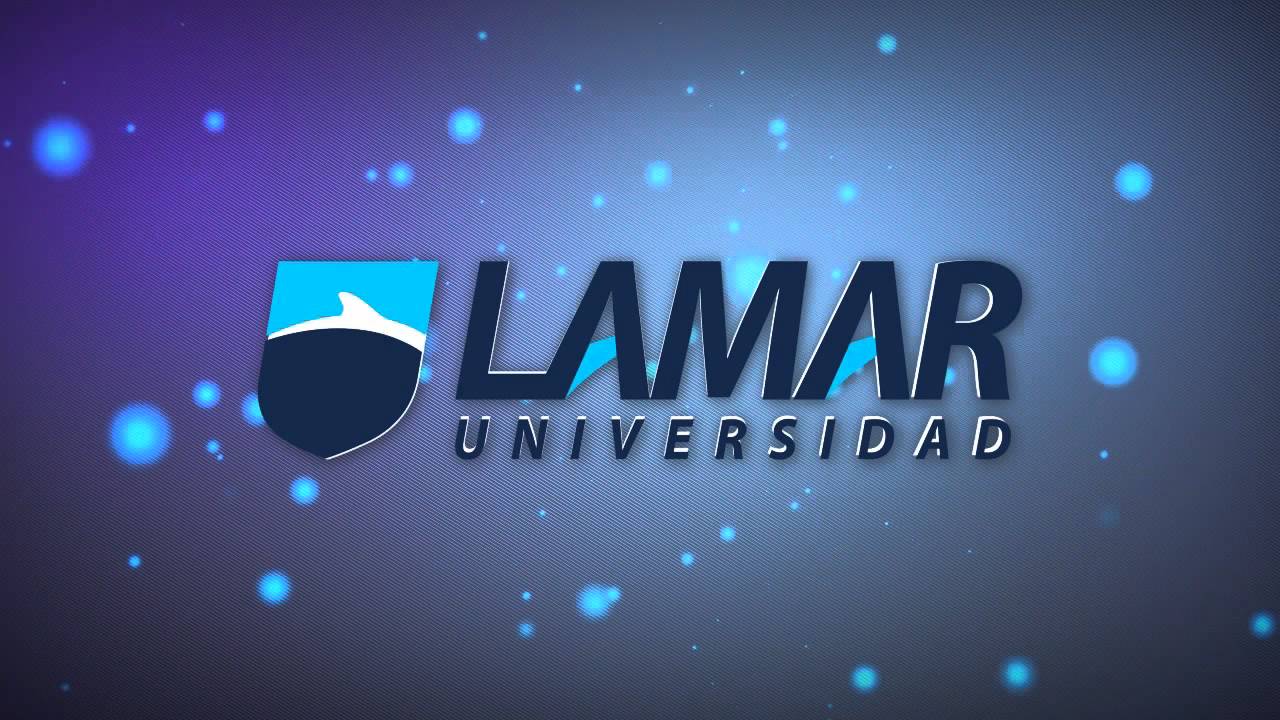 Jazmín Paola Llamas Rojas3ºBLa empresaactividad preliminar.Problemática EmpresarialSituación 1 Disminución de productosCausas: mal servicio, mala calidad, mal tiempo y malos empleados.solución: promociones, agilidad de personal, calidad y un buen producto.Situación 2 renuncia masiva de personalcausas: mala paga, mal trato y malos horarios.soluciones: aumento del salaria, mejor trato y horarios accesibles.